Additional Notes:Keep up practicing the blending because we are doing loads of “reading” in class everyday practicing sounds and blending. You can even create made up words as long as it gets the kids sounding out and blending together (robot talk, roller coaster talk, fast talk).       https://www.youtube.com/watch?v=CWjWjqL4sdE&ab_channel=WordplayEnglishLanguageCenter For the month of November in Religion, we will be remembering those who have died.When writing their names on Tuesday and Wednesday evening, you may need to write their first name down and your child can copy it. If they find particular letters tricky, you can even do the dots for the letter. Some might even want to chance writing their second name but don’t worry if they are just able for the first name. We’ll get there!In Aistear for the next 2 weeks we will be doing the Restaurant. Again, for their sounds this week, let your child try send me a voice note each evening of 3 new words starting with their sounds of the day. A short video of their words would also suffice. Monday 23rd November 2020Tuesday 24th November 2020Sound of the day: ‘f’  Trace the sound “f” on the table and in the air with index finger while saying it. Think of words/objects that begin with this soundhttps://www.youtube.com/watch?v=8yui41cTHXU&list=PL4Lm2K-C_b0eSqQS4yHcQW3KaFIiDCFug&index=17&ab_channel=StJuliansPrimarySchoolSound Bag: Revise all sounds done to date, song action and formation (s,a,t, i, p, n, c, k, e, h, r, m, d, u, l)Just Phonics: p.29 (f)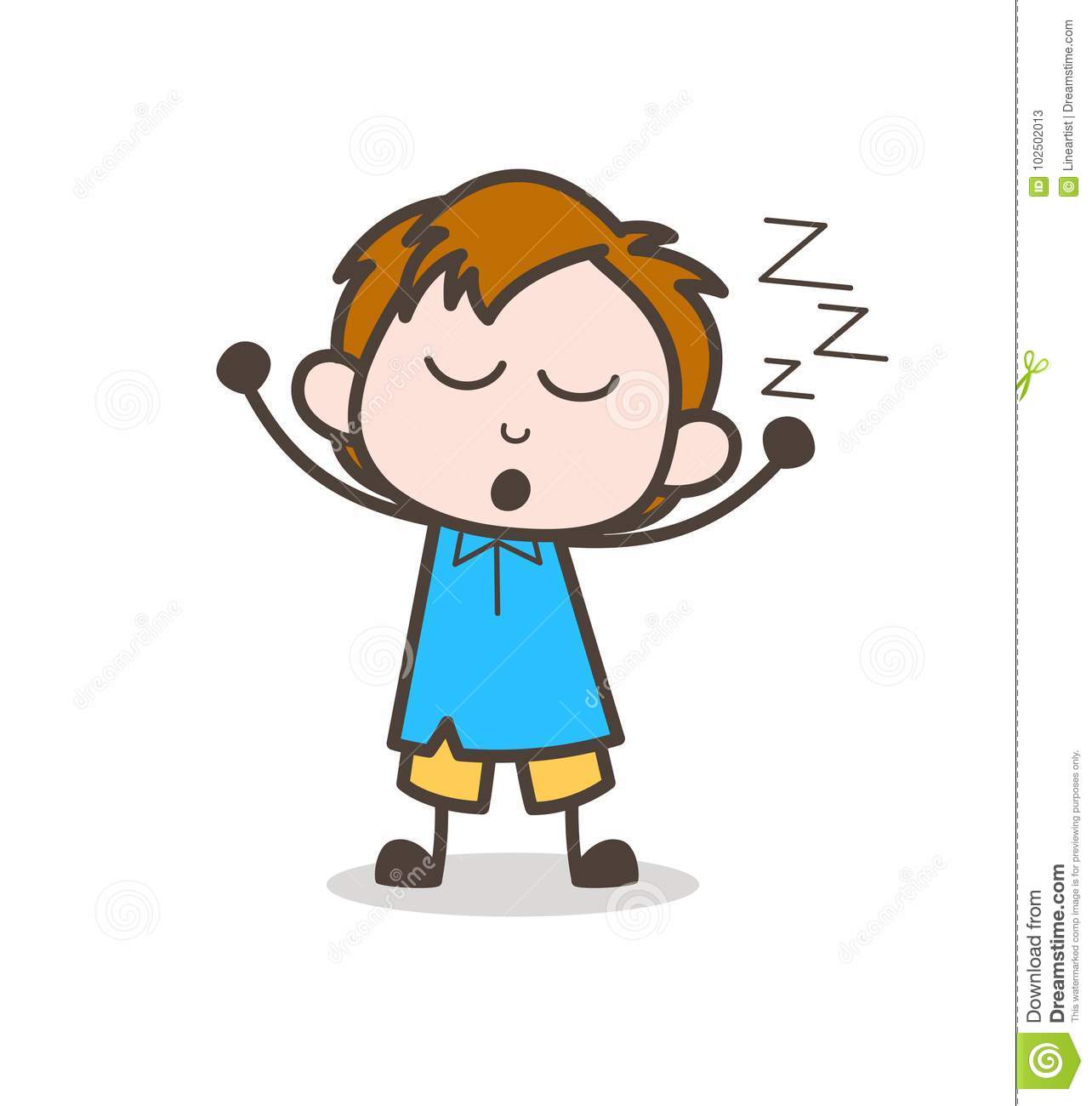 Maths: Busy at Maths p. 8 (Heavy Vs Light)Poem: BreakfastGaeilge: “Tá mé reidh” (I am ready) Religion: Practice evening prayerSound of the day: ‘f’  Sound Bag: Revise all sounds done to date as well as sound bag activitiesJolly Phonics Workbook: p.18 (f) Sound out the words on the bottom right of page as well as writing.Poem: BreakfastWriting: Write your name on a sheet of paper in your neatest writing using your handwriting pencil! Send it to me on SeeSaw Gaeilge: “Tá mé reidh” (I am ready) 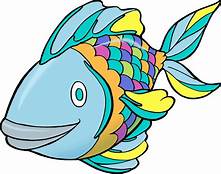 Religion: Practice evening prayerWednesday 25th November 2020Thursday 26th November 2020Sound of the day: ‘b’  https://www.youtube.com/watch?v=VIfbxZXfY5w&list=PL4Lm2K-C_b0eSqQS4yHcQW3KaFIiDCFug&index=18&ab_channel=StJuliansPrimarySchoolSound Bag: Revise all sounds done to date as well as sound bag activities.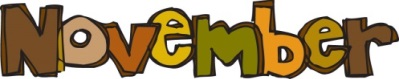 Just Phonics: p.30 (b)Poem: Breakfast Gaeilge: “Tá mé reidh” (I am ready) Writing: Write your name on a sheet of paper in your neatest writing using your colours! Send it to me on SeeSaw Sound of the day: ‘b’  Tip: Keep practising sounds and actions for each sound.Sound Bag: Revise all sounds done to date as well as sound bag activitiesJolly Phonics Workbook: p.19 (b) Sound out the words on the bottom right of page as well as writingMaths: Weight Sheet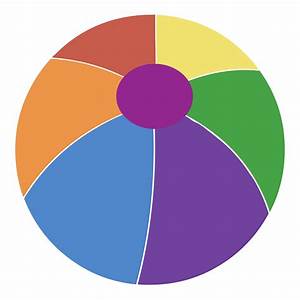 Poem: Breakfast Gaeilge: “Tá mé reidh” (I am ready) 